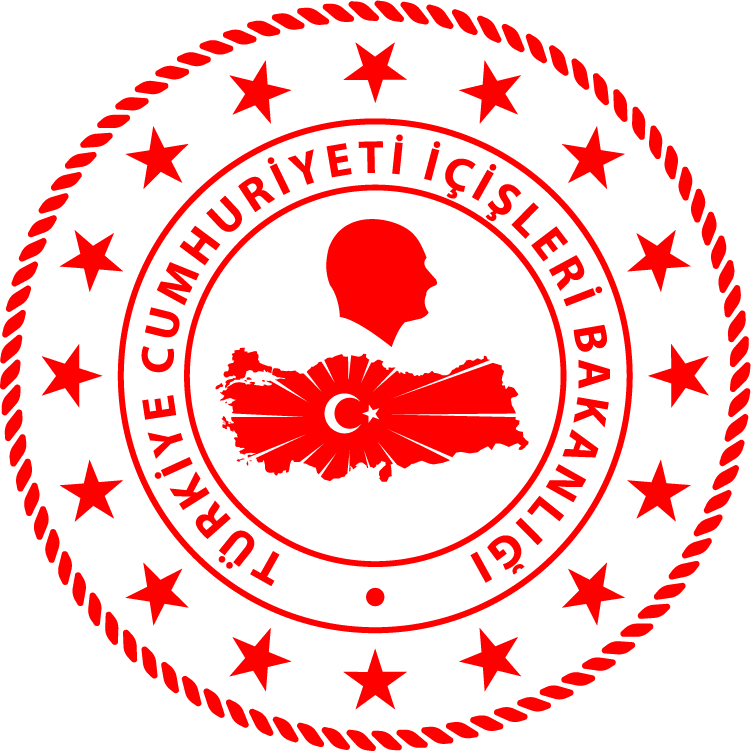 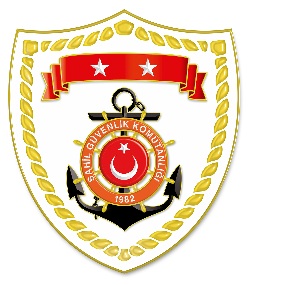 SG Marmara ve Boğazlar Bölge KomutanlığıSG Akdeniz Bölge KomutanlığıS.NoTARİHMEVKİ VE ZAMANOLAYTIBBİ TAHLİYE YAPILAN ŞAHISLARAÇIKLAMA123 Haziran 2022ÇANAKKALE/Gökçeada
03.00Rahatsızlanma1Gökçeada’da rahatsızlanan 1 şahsın tıbbi tahliyesi gerçekleştirilmiştir.223 Haziran 2022ÇANAKKALE/Gökçeada
12.45Rahatsızlanma1Gökçeada’da rahatsızlanan 1 şahsın tıbbi tahliyesi gerçekleştirilmiştir.S.NoTARİHMEVKİ VE ZAMANOLAYTIBBİ TAHLİYE YAPILAN ŞAHISLARAÇIKLAMA123 Haziran 2022MERSİN/Silifke16.10Rahatsızlanma1Taşucu Doğa Balık Çiftliğinde karadan ulaşım olmayan bir bölgede rahatsızlanan 1 şahsın tıbbi tahliyesi gerçekleştirilmiştir.